ŞİRKET PROFİLİŞirket Logosu	:  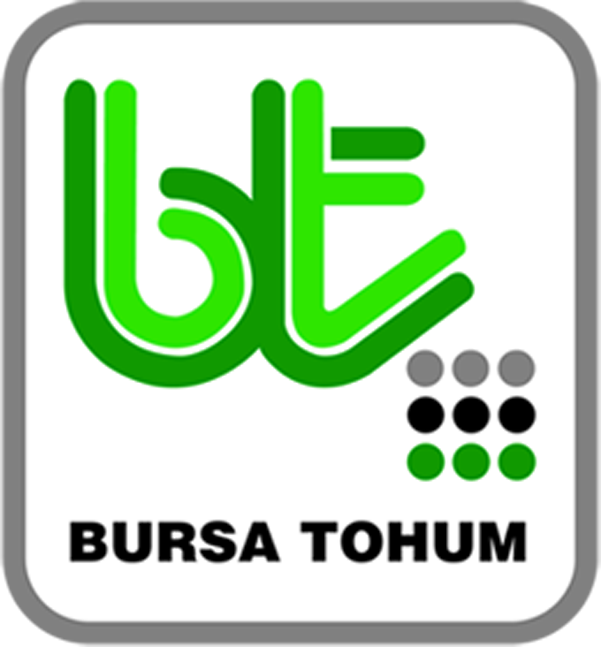 Firma Adı	:  BURSA TOHUMCULUK  ZİRAAT VE TİCARET A.Ş		Adres		:  Gülbahce Mah. Dr.Sadik Ahmet Cad. No:101 Osmangazi/Bursa  TURKEY	Telefon		: +90 224 253 0654	Faks		: +90 224 254 4547E-mail		: burakozkale@bursaseed.comWeb sitesi	: www.bursaseed.com1.KİMLİĞİMİZBursa Tohum is found in 1986. We are a vegetable seed breeding and production company.We mainly focus on developing hybrid tomato (determinate&indeterminate), hybrid eggplant, hybrid pickling cucumber and hybrid squash varieties. We also have a wide range of o.p seeds production. Sorumlu kişi  BURAK ÖZKALEHukuki statüsü   Anonim Şirketiİşyerinde çalışanların sayısı (idare, üretim, toplam)  40Fabrikanın büyüklüğü/üretim/depolama olanakları  : Breeding station is 10 hectares, production area is 250 hectares.2.YAPTIĞIMIZ İŞİhracatçı  Xİmalatçı XAcenteDiğerleri3.ÜRÜN GRUPLARIMIZHybrid tomato (determinate &indeterminate) , hybrid eggplant, hybrid squash,hybrid pickling cucumberO.p tomato, o.p watermelon, o.p melon, beans, o.p peppers, o.p cucumber4.GELECEĞİMİZTo improve our position worldwide as a vegetable seed breeding and production company.5.SERTİFİKALAR VS.6.DİĞER